Individual Development Plan (IDP)
(Sometimes called an Induction Transition Plan)This document is intended to support your reflection and continued growth as you complete student teaching or an Internship and prepare to enter the teaching profession and the required new teacher Induction Program. Please rate yourself on the six Teacher Performance Expectations strands listed below using the numeric scale provided and add some supportive comments. This self-assessment, along with input and consultation from your University Supervisor and Resident Teacher, should help you select some potential areas of growth you might like to focus on as you begin your teaching and new teacher induction program. These focus areas should include things you feel need additional support and are strengths or interests you want to develop as you enter into teaching and a career-long path of continued growth and professional development.Please rate yourself on each Teacher Performance Expectation (TPE) using the scale below. Provide supporting statements that justify your rating.	3—I feel very confident with this TPE strand	2—I feel somewhat confident in this TPE strand	1—I feel unsure about my abilities in this TPE strand and have questionsBased on your self-assessment and input from your University Supervisor and Resident/Mentor Teacher, please describe some areas you would like to develop as you move into teaching and new teacher induction: Preliminary Credential with a Renewal code (TPA needed C#1__ C#2 __) Candidate Name:ID#:TPE StrandSelf-Assessment RatingSupporting CommentsTPE 1: Engaging and Supporting All Students in LearningTPE 2: Creating and Maintaining Effective Environments for Student Learning.TPE 3: Understanding and Organizing Subject Matter for Student Learning Content Specific PedagogyTPE 4: Planning and Designing Learning Experiences for all Students.TPE 5: Assessing Student Learning.TPE 6: Developing as a Professional EducatorCandidate Name: Signature:Date:Supervisor: Signature:Date:Resident Teacher:Signature:Date:Program Coordinator: Becky SumberaSignature: 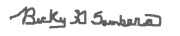 Date: May 2021